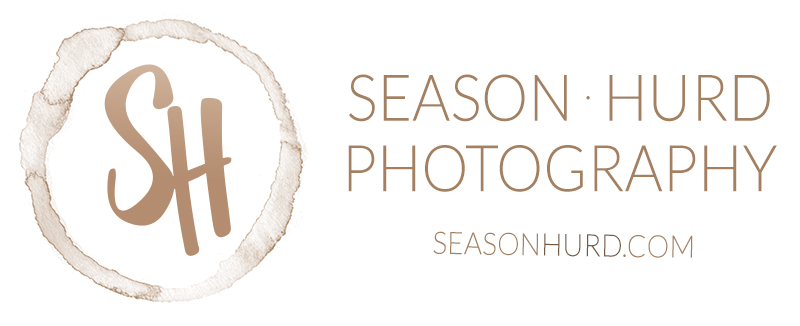 BIRTH – PHOTOGRAPHY – SURVEYThank you for choosing Season Hurd Photography to document this incredible time for your family! Birth photography is raw, emotional, and unpredictable. I want to do my very best to fully document your unique story in a way that is comfortable for you and your support system. For every woman this will mean different things. So please take the time to fill out this survey to help me create your perfect birth story.About YouNameAgeDue DateExpected birth locationExpected birth method:  Vaginal    Caesarian     VBACIs this your first child?Do you know the gender of the child(ren)?Will there be a doula or midwife present?What individuals comprise your birthing team?

What is your ideal birth plan?

Photography Considerations – These may change along the way. Active labor has a way of doing that. Just please keep me abreast of the situation so we can make things as comfortable for you as possible! Have you talked to your birth team about having photos taken? Have you talked about use of flash?Are you opposed to the use of off-camera flash? (Note: A “yes” to this questions will limit the kinds and quality of images I can take.)
Do you want photography during the actual birth?Would your answer to the above change if you had a Caesarian or complications?
Do you prefer for me to be a fly on the wall or a more active part of your birth experience?
Do you have a specific level of modesty you want observed during:Pre-labor


Active labor and birth


Recovery and nursing

This question is difficult to address but must be asked to create a contingency plan with your wishes in mind. If the birth were to experience complications (NICU, trauma, loss of life), would you prefer for me to continue documenting or step away?





What do you hope to get from having your birth photographed?